« Il faudra leur dire (Si dirà di loro) » Francis CABREL (canzone di varietà francese del 1986)♫ ♪♫1) In che lingua è cantata questa canzone ?A □ FranceseB □ ItalianoC □ SpagnoloD □ Inglese2) Che canta questa canzone ?A □ un sopranoB □ un bambino e alcuni uominiC □ un uomo e un coro di bambini3) Qual è  lo stile di questa canzone ?A □ musica classicaB □ bluesC □ varietà francese4) Quali strumenti si sentono ?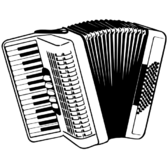 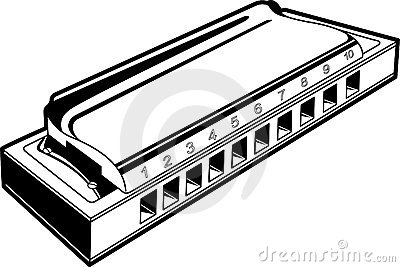 5) Qual è il tempo di questa canzone ?A □	Adagio (lento)B □	Moderato (medio)C □	Presto (veloce)6) Di che anno è questa canzone ?A □	1869			B □ 1986			C □ 20157) Qual è il titolo ? A □ 	Les enfants	B □	Il faudra leur dire	C □	Je te donne8) Secondo te, quale immagine illustra meglio questa canzone ?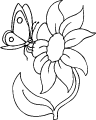 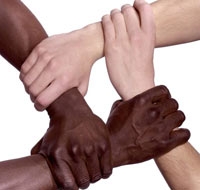 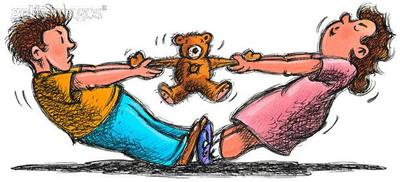 A □				B □				C □A □ pianoforteB □ xilofonoC □ chitarraD □ batteria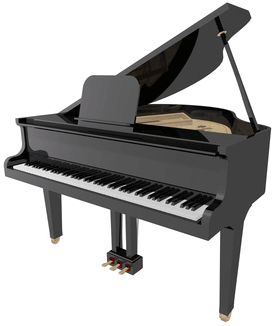 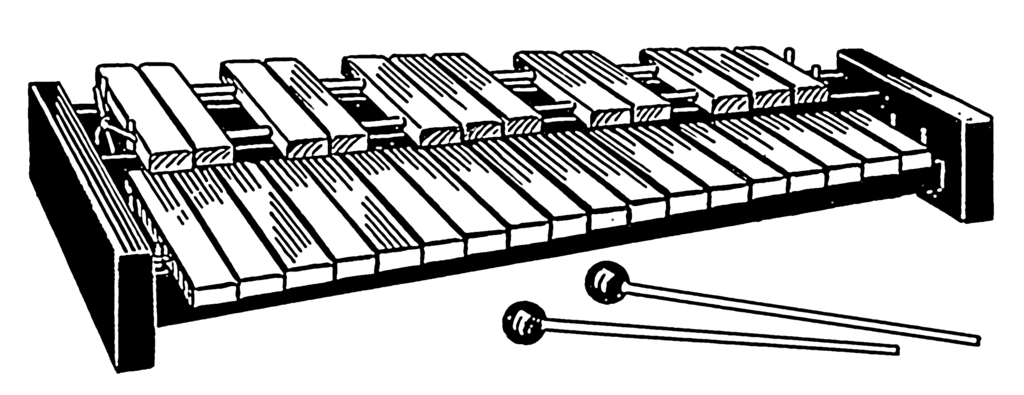 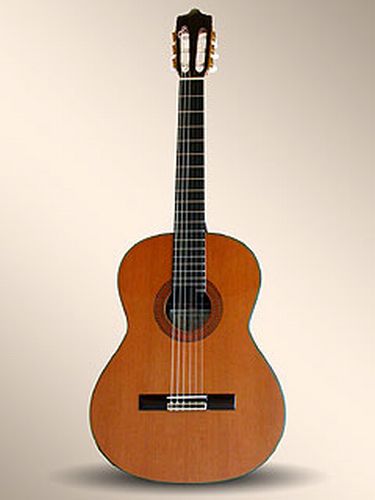 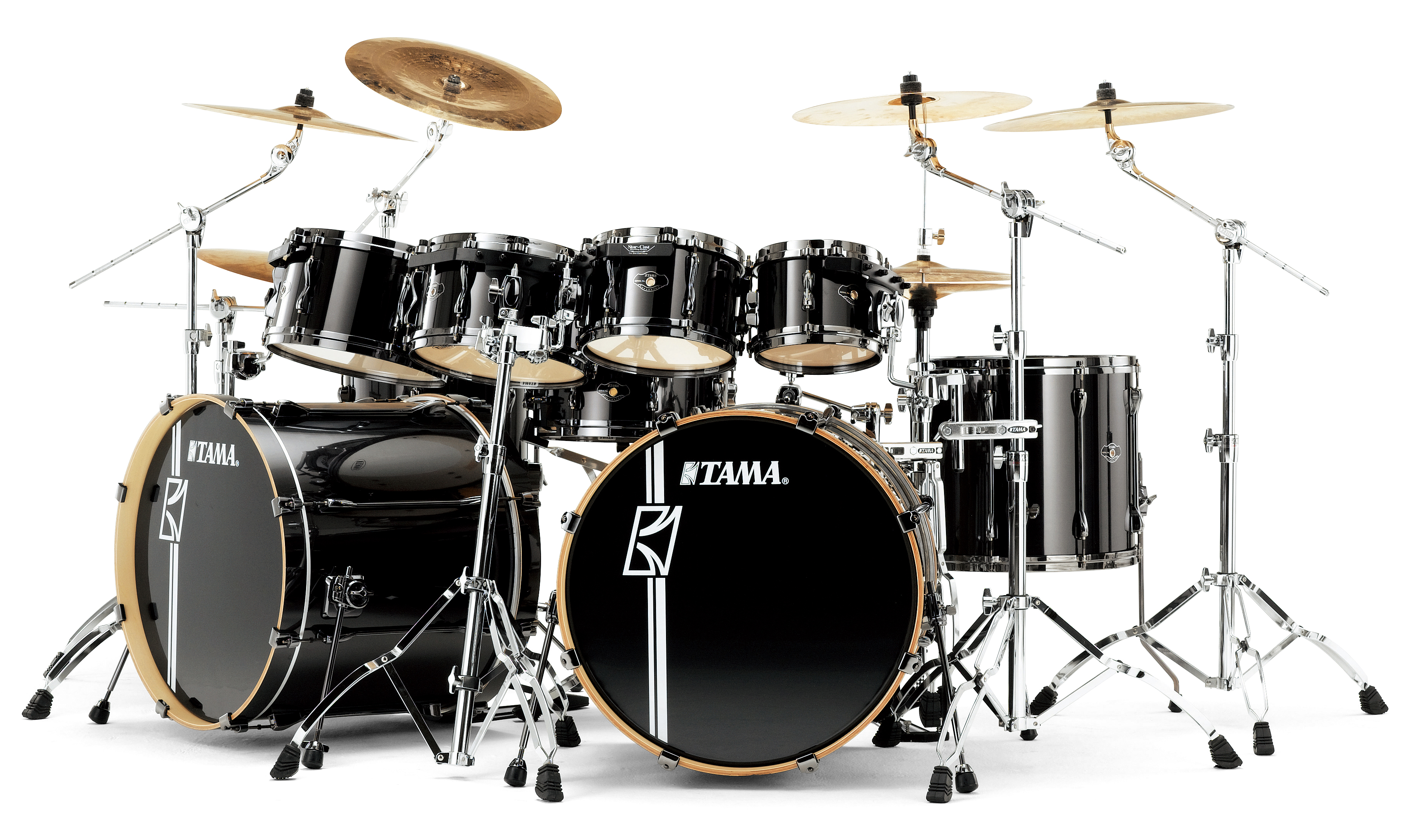 E □ violino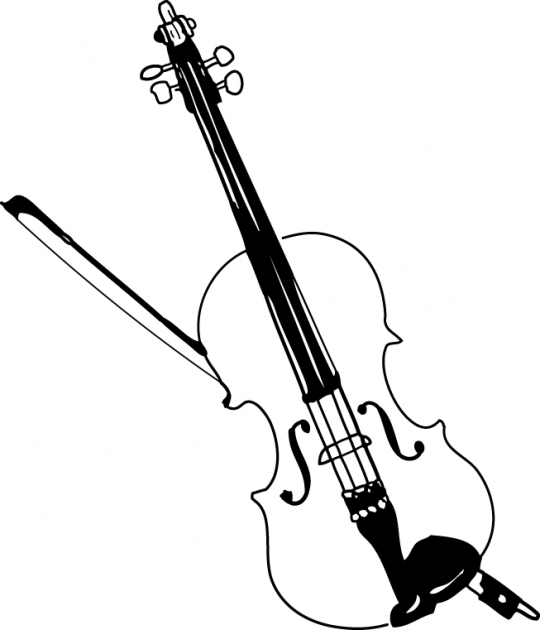 F □ fisarmonicaG □ armonicaH □ sassofono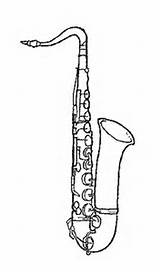 